Homophones – Their, there and they’reL.I – To correctly use their, there and they’re in sentences.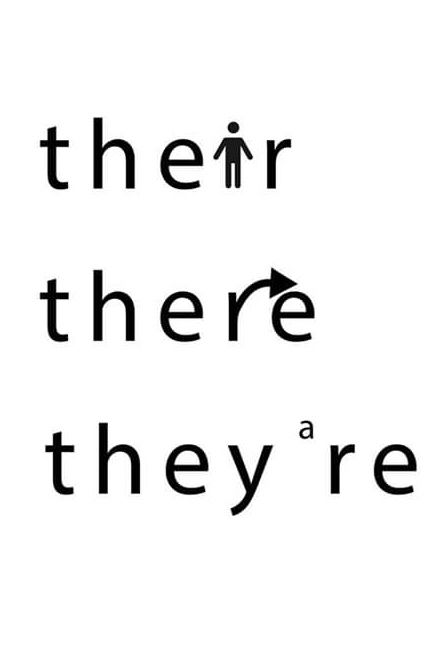 There = a place, a direction. The park is over there.Their = Shows ownership, belonging to. People can’t lick their own elbows.They’re = Short for ‘they are’. They’re all at the park.Complete the following sentences:-The girls were going to the park over ________. ________ was a girl and a boy at the shops. The family were going on a road trip in ________ brand new car.________ going to the cinema after school today. The children complete ________ homework when they get home from school. Olivia and Jacob went to visit ________ auntie after dinner. “Can you please get my bag for me?” asked Jemima. “It’s over ________”. They went to the gym and then ________ going to get some shopping. 